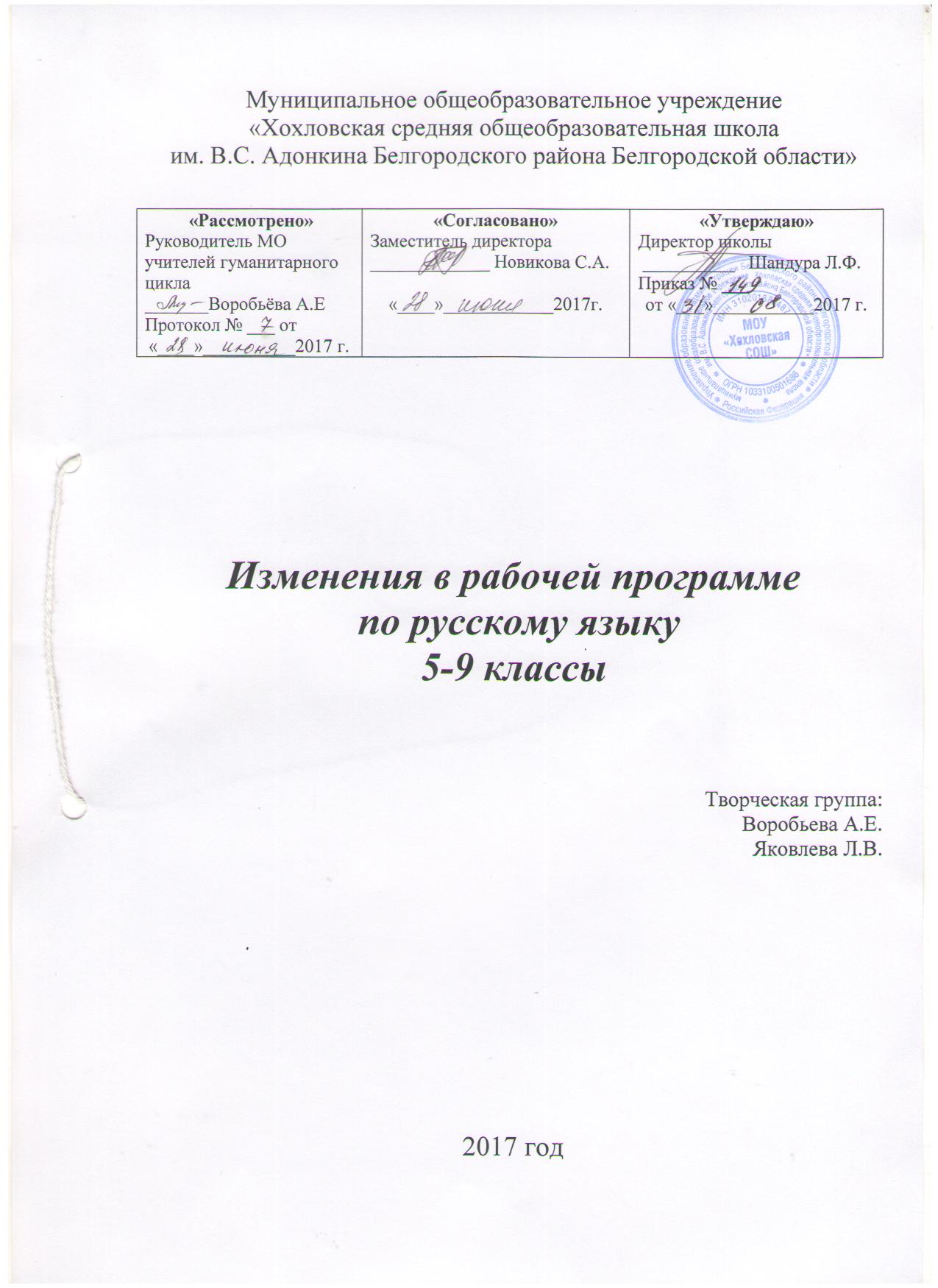 Пояснительная запискаВ данную рабочую программу внесены изменения в распределение учебных часов по темам.ТЕМАТИЧЕСКОЕ ПЛАНИРОВАНИЕ5 класс6 класс7 класс8 класскласс№Разделы программыКоличествоКоличествочасовчасов1Язык-важнейшее средство общения32Повторение изученного в начальных классах223Синтаксис и пунктуация. Культура речи26 4Фонетика. Орфоэпия. Графика и орфография. Культура речи13 5Лексика. Культура речи106Морфемика. Орфография. Культура речи217Морфология. Имя существительное168Имя прилагательное119Глагол2610Повторение изученного5Итого153 ч.№Разделы программыКоличествоКоличествочасовчасов1Язык. Речь. Общение32Повторение изученного в 5 классе63Текст54Лексика. Культура речи95Фразеология. Культура речи86Словообразование и  орфография. Культура речи337Морфология и орфография. Имя существительное228Имя прилагательное229Имя числительное1610Местоимение2711Глагол2310Повторение и систематизация изученного в 5 и 6 классах13Итого187 ч.№Разделы программыКоличество часов1Введение12Повторение изученного в 5-6 классах143Морфология и орфография. Культура речи. Причастие294Деепричастие115Наречие286Категория состояния67Служебные части речи18Предлог129Союз1510Частица2211Междометие412Повторение и систематизация изученного в 5-7 классах10Итого153 ч.№Разделы программыКоличество часов1Введение12Повторение изученного в 5-7 классах53Синтаксис и пунктуация. Культура речи54Простое предложение35Двусоставные предложения. Главные члены предложения86Второстепенные члены предложения67Односоставные предложения118Простое осложнённое предложение19Однородные члены предложения1010Обособленные члены предложения1611Обращение412Вводные и вставные конструкции613Чужая речь614Повторение изученного в 8 классе6Итого88 ч.№Разделы программыКоличествочасов1Введение12Повторение пройденного в 5-8 классах102Сложное предложение.103Сложносочиненное предложение74Сложноподчиненное предложение7Основные группы сложноподчиненных предложений285Бессоюзное предложение106Сложное предложение с разными видами связи107Систематизация изученного по фонетике, лексике, грамматике,9правописанию, культуре речиИтого88 ч.